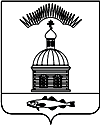 АДМИНИСТРАЦИЯ МУНИЦИПАЛЬНОГО ОБРАЗОВАНИЯ                      ГОРОДСКОЕ  ПОСЕЛЕНИЕ ПЕЧЕНГА ПЕЧЕНГСКОГО РАЙОНА МУРМАНСКОЙ ОБЛАСТИПОСТАНОВЛЕНИЕ (ПРОЕКТ)от _____________                                                                                                № ______                                                 п. ПеченгаРуководствуясь положением «О муниципальной казне муниципального образования городское поселение Печенга», утвержденным  решением Совета депутатов  муниципального образования городское поселение Печенга Печенгского района Мурманской области № 213 от 17.07.2009 г., в связи с приватизацией объектов муниципальной собственности муниципального образования городское поселение Печенга, ПОСТАНОВЛЯЮ:  Исключить из собственности муниципального образования городское поселение Печенга недвижимое имущество, общей балансовой стоимостью 1 002 996 (один миллион две тысячи девятьсот девяносто шесть) рублей 00 копеек, согласно приложению к настоящему постановлению.Исключить из реестра муниципального имущества муниципального образования городское поселение Печенга Печенгского района Мурманской области недвижимое имущество, согласно  приложению к настоящему постановлению.Настоящее Постановление вступает в силу с момента подписания.Настоящее Постановление опубликовать  в соответствии с Порядком опубликования (обнародования) муниципальных правовых актов органов местного самоуправления городского поселения Печенга.Контроль за исполнением настоящего постановления возложить на начальника отдела земельно – имущественных отношений администрации муниципального образования городское поселение Печенга.Глава администрациимуниципального образованиягородское поселение Печенга                                                                      Н.Г. ЖдановаПриложение к Постановлению 
Главы МО г.п. Печенга 
№ _______ "_____"____________ 2015 гСогласованно:ВрИО начальника юридического отдела _______________ Гуцал Е.С.Начальник финансового отдела  _____________ Бамбул О.И. Исп. Святенко  Ю.С.Рассылка: 1-зио, 1- дело, МКУ-1 (бух)№ п/пИнв. №Наименование имуществаМестонахождениеБалансовая стоимость1234121110855908Земельный участок, земли промышленности, энергетики, транспорта, связи, радиовещания, телевидения, информатики, землями для обеспечения космической деятельности, землями обороны, безопасности и землями иного специального назначенияМурманская обл. Печенгский р-он, н.п. Лиинахамари, в районе причала № 1 (Металлическая емкость (резервуар) для горюче-смазочных материалов № 1)192 512,002110855909 Земельный участок, земли промышленности, энергетики, транспорта, связи, радиовещания, телевидения, информатики, землями для обеспечения космической деятельности, землями обороны, безопасности и землями иного специального назначенияМурманская обл. Печенгский р-он, н.п. Лиинахамари, в районе причала № 1 (Металлическая емкость (резервуар) для горюче-смазочных материалов № 2)238 750,003110855910 Земельный участок, земли промышленности, энергетики, транспорта, связи, радиовещания, телевидения, информатики, землями для обеспечения космической деятельности, землями обороны, безопасности и землями иного специального назначенияМурманская обл. Печенгский р-он, н.п. Лиинахамари, в районе причала № 1 (Металлическая емкость (резервуар) для горюче-смазочных материалов № 3)372 893,004110855911 Земельный участок, земли промышленности, энергетики, транспорта, связи, радиовещания, телевидения, информатики, землями для обеспечения космической деятельности, землями обороны, безопасности и землями иного специального назначенияМурманская обл. Печенгский р-он, н.п. Лиинахамари, в районе причала № 1 (Металлическая емкость (резервуар) для горюче-смазочных материалов № 4)198 841,00ИТОГО:ИТОГО:ИТОГО:ИТОГО:1 002 996,00